UCHWAŁA NR    XLVI/235 /2010RADY GMINY NOWY KORCZYNz dnia    31 maja  2010 rokuw sprawie: zatwierdzenia „Planu Odnowy Miejscowości Czarkowy” Na podstawie art. 18 ust. 2 pkt. 6 ustawy z dnia 8 marca 1990 r. o samorządzie gminnym (tekst jednolity Dz. U. z 2001 r. Nr 142, poz. 1591 z póź. Zm.Rada Gminy w Nowym Korczynie uchwala, co następuje:§ 1Rada Gminy w Nowym Korczynie zatwierdza Plan Odnowy Miejscowości Czarkowy stanowiący załącznik do niniejszej uchwały.§ 2Wykonanie uchwały powierza się Wójtowi Gminy.§ 3Uchwała wchodzi w życie z dniem podjęcia.Przewodniczący Rady Gminy     w Nowym Korczynie          Tadeusz Pasternak UzasadnienieUchwała Rady Gminy Nowy Korczyn zatwierdzająca przyjęcie „Planu Odnowy Miejscowości Czarkowy” jest jednym z niezbędnych dokumentów koniecznych do złożenia jako załącznik do wniosku o dofinansowanie w ramach Programu Rozwoju Obszarów Wiejskich z działania Odnowa i rozwój wsi. W związku z powyższy podjęcie uchwały jest jak najbardziej zasadne. Przewodniczący Rady Gminy     w Nowym Korczynie          Tadeusz Pasternak Załącznik do uchwały nr XLVI/235/2010Rady Gminy w Nowym Korczyniez dnia 31 maja 2010r. PLAN ODNOWY MIEJSCOWOŚCICZARKOWY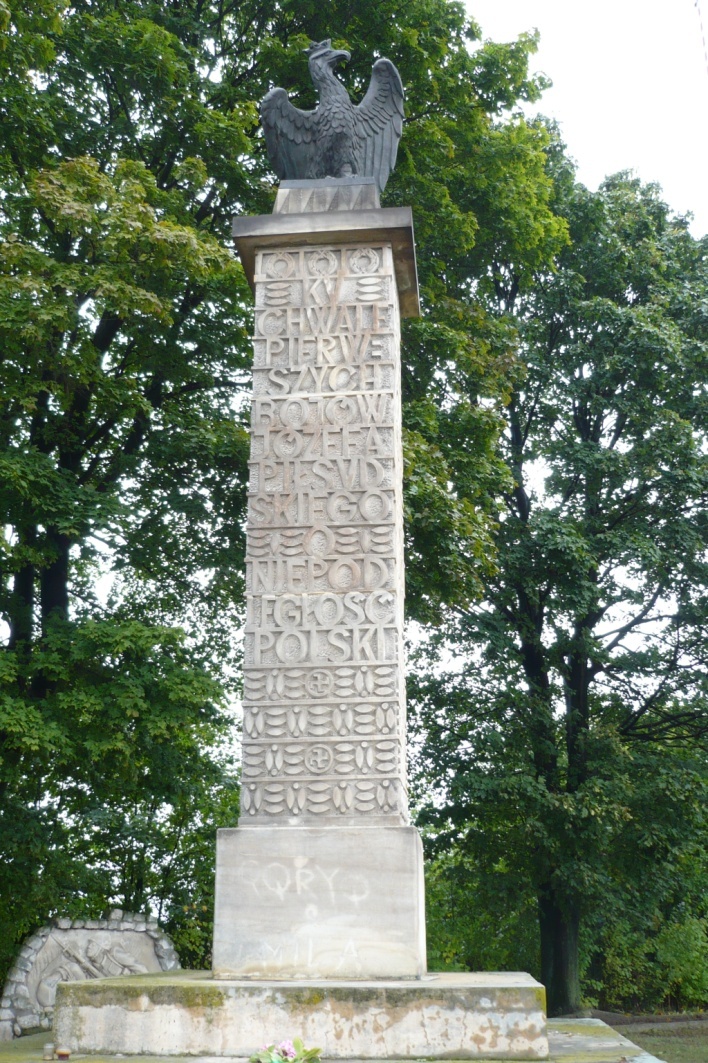 Marzec 2010SPIS TREŚCII.	CHARAKTERYSTYKA MIEJSCOWOŚCI CZARKOWY…………………………...31.	Rys historyczny Czarków	32.	Położenie i przynależność administracyjna miejscowości…………………………. 53.	Powierzchnia i struktura przestrzenna Czarków …………………………………..5    4.	Ludność Czarków ……………………………………………………………………..6    II.	OPIS STANU ISTNIEJĄCEGO W MIEJSCOWOŚCI CZARKOWY…………….6   1.	    Infrastruktura techniczna…………………………………………………………….62.	Infrastruktura społeczna	73.	Środowisko przyrodnicze	84.	Turystyka	95.	Potencjał gospodarczy Czarków	106.	Kapitał społeczny Czarków………………………………………………………….11     II a OPIS I CHARAKTERYSTYKA OBSZARÓW MIEJSCOWOŚCI CZARKOWY O SCZEGÓLNYM ZNACZENIU DLA MIESZKAŃCÓW……………………………..11 III.	AKTUALNA SYTUACJA CZARKÓW……………………………………………….11IV.	ANALIZA SWOT CZARKÓW	14V.	CZARKOWY- WIZJA ROZWOJU WSI	15VI.	CELE ROZWOJU CZARKÓW	16VII.	OPIS PLANOWANYCH DZIAŁAŃ W ZAKRESIE ODNOWY  CZARKÓW	17VIII.	DZIAŁANIA WARUNKUJĄCE REALIZACJĘ PLANU ODNOWY MIEJSCOWOŚCI CZARKOWY	191.	Wdrażanie I Monitoring	192.	Promocja Planu Odnowy Miejscowości Czarkowy i Komunikacja Społeczna	20ZAŁĄCZNIK NR 1 DOKUMENTACJA FOTOGRAFICZNA…….………………………21 CHARAKTERYSTYKA MIEJSCOWOŚCI CZARKOWY1. Rys historyczny CzarkówCzarkowy to jedna z najstarszych wsi  nad Nidą, która była własnością kolejno rodów Czartoryskich i Radziwiłłów, generała Karola Kniaziewicza oraz rodzin: Moskorzewskich herbu Pilawa i Pusłowskich herbu Szeliga. W przeszłości był tu ośrodek ariański. W Czarkowach mieszkali m. in. znany z nauk ariańskich Hieronim Moskorzowski vel Moskorzewski i Andrzej Wiszowaty. Znajdował się tutaj jeden z najważniejszych zborów ariańskich po zamknięciu Rakowa, po wygnaniu zaś arian z Rzeczypospolitej w 1632r., kilkakrotnie odbyto tutaj tajne synody ariańskie, na które zjeżdżali się zwolennicy tego odłamu reformacji z całej Europy. W XIX w. wieś była siedzibą gminy. Znajdowała się tu szkoła gminna, a od XVIII wieku do 1924 roku we wsi wydobywano siarkę, nazywaną "czarcim złotem"- wydobywany tutaj surowiec był na miejscu oczyszczany. W 1873r. w zakładzie działał kocioł parowy oraz dwa aparaty destylacyjne, a zakład zatrudniał 120 robotników. W 1827r. Czarkowy miały 71 domów i 632 mieszkańców. Niewiele zostało z okazałego pałacu, który zbudował na wysokiej skarpie nad wsią w latach 1773-75 Joachim Morsztyn, ówczesny właściciel czarkowskiego majątku (z czasem przeszedł w ręce Radziwiłłów). Była to budowla w stylu późnego rokoko z elementami klasycyzmu, jednopiętrowa, z dwiema bocznymi oficynami. Z tarasu od północnej strony podziwiać można było meandrującą Nidę i odległą o ok. 5 km Wiślicę, jeden z najważniejszych - obok Krakowa i Sandomierza - ośrodków administracyjnych dawnej Małopolski, z okazałą gotycką kolegiatą ufundowaną przez Kazimierza Wielkiego. Widokiem tym zachwycał się m.in. Julian Ursyn Niemcewicz. W 1787 r. gościł w Czarkowach król Stanisław August Poniatowski wracający ze spotkania z carycą Katarzyną w Kaniowie, a podczas insurekcji 1794 r. - naczelnik Tadeusz Kościuszko. W 1849 r. majątek kupił Władysław Pusłowski. Jego syn Zygmunt zgromadził tu cenną kolekcję dzieł sztuki i pamiątek narodowych. Bywali w Czarkowach malarze, m.in. Jacek Malczewski, Józef Mehoffer, Olga Boznańska. Ich obrazy wraz z portretami Pusłowskich podziwiać można w Muzeum Uniwersytetu Jagiellońskiego w Krakowie - pozostałości rodowej kolekcji przekazał tam po II wojnie światowej Franciszek Xawery Pusłowski, zmarły w 1968 r. ostatni dziedzic Czarków. Mawiał o sobie, że jest poetą i ogrodnikiem, studiował prawo, filozofię i historię sztuki, władał sześcioma językami, tłumaczył literaturę.We wrześniu 1914r. wojska rosyjskie spaliły w Czarkowach plac Pusłowskich wraz z olbrzymią kolekcją dzieł sztuki- m.in. domniemany rysunek głowy Chopina autorstwa Delacroix. Po spaleniu przez Rosjan pałacu 23 września 1914 r. , którzy zemścili się za poniesione straty i za przyjęcie w nim legionistów, Franciszek Xawery został aresztowany. Do końca wojny był internowany, a potem więziony w Moskwie. Po powrocie odbudował jedną z oficyn, ale pałacu nie był już w stanie podźwignąć z ruin. Dziś zostały z nich tylko resztki piwnic i fundamentów zarośnięte trawą. Warto się tam wybrać, by podziwiać rozległy park, który był chlubą Pusłowskich - jest piękny o każdej porze roku, a najbardziej jesienią. Wśród starych drzew ujrzymy m.in. miłorząb japoński, magnolie i platan, a najwięcej uroku ma aleja lipowa. Kilkaset metrów na południe od parku zachowała się jeszcze jedna pamiątka po Pusłowskich - kopiec Grunwaldzki usypany z ich inicjatywy w 1910 r., z okazji 500. rocznicy zwycięstwa nad Krzyżakami. Jest wysoki na dziesięć metrów i niegdyś można było zeń zobaczyć wieże dziesięciu okolicznych kościołów. Teraz widok zasłaniają wyrosłe na nim drzewa. Kopiec stoi przy drodze Józefa Piłsudskiego, która wiedzie także koło cmentarza z pomnikiem legionistów, a zaczyna się przy drodze krajowej nr 79 Sandomierz - Kraków we wsi Winiary. Na początku biegnie koło pól lawendowych (we wrześniu ta wonna roślina drugi raz kwitnie, więc można się poczuć jak w Prowansji), a potem koło Domu Dziecka im. Piłsudskiego (zbudowano go tuż przed wojną, z przeznaczeniem na szkołę imienia marszałka). Czarkowy - miejsce chrztu bojowego oddziałów Legionów Polskich Józefa Piłsudskiego w zwycięskiej bitwie w pasie miejscowości: Winiary, Stary Korczyn, Szczytniki, Czarkowy z wielokrotnie silniejszymi liczebnie Rosjanami stoczonej we wrześniu 1914 roku. To wydarzenie stało się przesłaniem do powstania tu pomnika legionów, którego protektorem był sam marszałek. Na wysokiej, zwieńczonej orłem kolumnie pomnika widnieją nazwy miejscowości związane z pierwszymi walkami legionistów: Kielce, Nowy Korczyn, Ostrowce, Szczytniki, Czarkowy, Opatowiec. U jej podnóża znajduje się płyta grobu nieznanego żołnierza i wizerunek orderu Virtuti Militari.  Monument według projektu prof. Konstantego Laszczki został zbudowany w 1928 roku-  12 lutego1928 roku powstał w Pińczowie Komitet Budowy Pomnika Zwycięstwa pod Czarkowami. Odsłonięto go w czternastą rocznicę boju - 23 września 1928 roku w obecności prezydenta Rzeczpospolitej Polskiej Ignacego Mościckiego.  Pomnik przetrwał okupację hitlerowską. Zniszczyli go żołnierze radzieccy. Został odbudowany w 1992 roku. W jego cieniu znajdują się zbiorowa mogiła 44 żołnierzy 11. Pułku Piechoty z Tarnowskich Gór, którzy zginęli 8 września 1939 roku w walce pod Ksanami, tworząc cmentarz  W rogu tego kameralnego cmentarza jest jeszcze jeden grób - podporucznika AK Józefa Lenczewskiego, poległego w walce o Opatowiec. Miejsce wokół pomnika, placu o powierzchni kilkudziesięciu metrów kwadratowych stało się cmentarzem, na którym pochowani są legioniści z roku 1914, żołnierze września 1939 roku z 11 Pułku Piechoty z Tarnowskich Gór i oficer AK, podporucznik Józef Lenczewski z oddziału "Skok" (zginął w lipcu 1944 r. w Opatowcu). Obelisk został zniszczony przez wojska radzieckie w trakcie ofensywy styczniowej w 1945 roku, odbudowany siłami Społecznego Komitetu Odbudowy Pomnika Zwycięstwa Legionów w roku 1992. Powstał on w sierpniu 1989 roku. Dziś w równym rzędzie znajdują się mogiły tych, którzy - jak czytamy na górującym nad cmentarzem pomniku - "polegli w zwycięskiej walce". Na trzynastu znajduje się napis "Nieznany Żołnierz I Brygady Legionów Polskich". Z imienia i nazwiska oznaczona jest tylko mogiła Kazimierza Zacharskiego, który zginął w innym boju - 15 maja 1915 roku.W Czarkowach występują następujące zabytki: Cmentarz wojenny, mogiły żołnierzy Legionów Polskich, żołnierzy Wojska Polskiego z 1939r. oraz Armii Krajowej wpisany do rejestru zabytków pod numerem  rej.: 1072 z 05.11.1990r.Zespół dworski z parkiem, pozostałościami dworu oraz zabudowaniami gospodarczymi z przełomu XVIII i XIX w.Większość istniejących obiektów zabytkowych wymaga przeprowadzenia prac rekompozycyjnych, rewaloryzacyjnych i konserwatorskich.Położenie i przynależność administracyjna miejscowościCzarkowy jest jedną z 24 wsi sołeckich gminy Nowy Korczyn, w powiecie buskim, w województwie świętokrzyskim na terenie Niecki Nidziańskiej, w otulinie Nadnidziańskiego Parku Krajobrazowego. Czarkowy leżą na terenach Ponidzia, zaledwie 8 km od wideł Nidy i Wisły. Wieś położona jest na Ponidziu, ok. 13 km od Nowego Korczyna, w otulinie Nadnidziańskiego Parku Krajobrazowego. Wieś usytuowana jest w odległości ok. 72 km od Kielc – stolicy województwa i 24 km od Buska-Zdroju - prężnie funkcjonującej miejscowości uzdrowiskowej. W odległości ok. 27 km na północny wschód od Czarków znajduje się inna miejscowość uzdrowiskowa Solec-Zdrój.Korzystny układ komunikacyjny wsi z sąsiednimi gminami oraz z województwami:  świętokrzyskim, śląskim i małopolskim – stanowi główne punkty zbytu dla produktów rolnych.Obsługę administracyjną wsi Czarkowy sprawują:Sołtys i Rada SołeckaNa terenie wsi Czarkowy funkcjonują następujące jednostki organizacyjne :Ochotnicza Straż PożarnaKoło Gospodyń WiejskichGrupa Młodzieżowa „PERŁY PONIDZIA”Powierzchnia i struktura przestrzenna CzarkówCałkowita powierzchnia gminy Nowy Korczyn wynosi 11731 hektarów, co stanowi ok.12,1  % powierzchni całego powiatu buskiego i 1,00% powierzchni całego województwa świętokrzyskiego.Miejscowość Czarkowy zlokalizowana jest na powierzchni 832 ha, co stanowi 7,09 % powierzchni gminy Nowy Korczyn. Ponad 91  % powierzchni Czarków stanowią  użytki rolne, co świadczy o tym, iż rolnictwo odgrywa we wsi ogromną rolę i jest podstawowym źródłem utrzymania dla mieszkańców.Strukturę przestrzenną sołectwa Czarkowy całkowicie obrazuje tabela nr 1Tabela 1 Struktura przestrzenna wsi (w ha powierzchni oraz rozkład procentowy)Źródło: dane z UG Nowy Korczyn, październik 2009Ludność CzarkówCzarkowy to jedno z większych sołectw gminy Nowy Korczyn. Na koniec 2009 roku wieś Czarkowy zamieszkiwało 379 mieszkańców, co stanowi około 6% ludności gminy i pozwala plasować Czarkowy na czwartym miejscu pod względem liczby ludności wśród 24 sołectw gminy Nowy Korczyn.Tabela 2 Liczba ludności sołectwa Czarkowy i gminy Nowy Korczyn w latach 2002-2009Źródło: Roczniki Statystyczne województwa świętokrzyskiego; dane z Urzędu Gminy Nowy KorczynOPIS STANU ISTNIEJĄCEGO W MIEJSCOWOŚCI CZARKOWY 1. INFRASTRUKTURA TECHNICZNA  Gospodarka wodna - Sieć wodociągowa.Wieś jest zwodociągowana w 100 procentach. Zarządcą sieci wodociągowej na terenie sołectwa jest Zakład Gospodarki Komunalnej w Nowym Korczynie.Gospodarka ściekowa – sieć kanalizacyjna z oczyszczalnią ścieków.Sołectwo Czarkowy nie jest podłączone do sieci kanalizacyjnej i odbiór nieczystości płynnych z gospodarstw odbywa się poprzez zbiorniki bezodpływowe, a następnie wywóz do oczyszczalni samochodami asenizacyjnymi.Energetyka Cała wieś Czarkowy posiada oświetlenie.Gospodarka cieplna W Czarkowach nie występuje scentralizowana gospodarka cieplna. Ogrzewanie obiektów i produkcja ciepłej wody użytkowej odbywa się indywidualnie w oparciu o różne źródła energii- węgiel i drewno, w niewielkiej ilości gaz ziemny, gaz płynny, olej opałowy i energia elektryczna. Gazyfikacja przewodowa Czarkowy nie jest miejscowością zgazyfikowaną.Gospodarka odpadami stałymi Na terenie Czarków nie istnieje system segregacji odpadów komunalnych. Odpady stałe są usuwane z gospodarstw domowych indywidualnie, odbierane przez Zakład Gospodarstwa Komunalnego w Nowym Korczynie i wywożone na wysypisko śmieci w gminie Proszowice.2. INFRASTRUKTURA SPOŁECZNAOpieka zdrowotnaPodstawową opiekę zdrowotną dla mieszkańców Czarkowy stanowi Samorządowy Ośrodek Zdrowia w Nowym Korczynie i apteka prywatna w Nowym Korczynie. Na terenie gminy Nowy Korczyn znajduje się jeszcze jeden Samorządowy Ośrodek Zdrowi w Brzostkowie, jednakże znajduje się on dosyć daleko od Czarków- ok.  20  km.Wieś Czarkowy leży w pobliżu znanych na świecie miejscowości  uzdrowiskowych Busko-Zdrój i Solec Zdrój.Oświata i wychowanieNa terenie wsi Czarkowy nie ma szkoły- dzieci i młodzież uczęszcza do szkół na terenie Nowego Korczyna, którymi są: Samorządowe Przedszkole w Nowym Korczynie, Publiczne Szkoły Podstawowe na terenie gminy Nowy Korczyn , Samorządowe Gimnazjum w budynku Szkoły Podstawowej w Nowym Korczynie.Kultura: Podstawową funkcję obiektów kultury na obszarze wsi spełnia:remiza Ochotniczej Straży Pożarnej , pełniąca także rolę świetlicy wiejskiej , gdzie dzieci i młodzież spędzają swój wolny czas od nauki. W świetlicy mogą skorzystać z multimedialnych pomocy dydaktycznych oraz poczytać lektury, czy skorzystać z pozyskanych ze środków zewnętrznych komputerów. Inne obiekty kulturalne znajdują się na terenie miejscowości Nowy Korczyn i są to:Gminny Ośrodek Kultury w Nowym Korczynie – kieruje życiem kulturalnym gminy – inicjuje  i współorganizuje imprezy okolicznościowe i zajęcia świetlicowe, przy współpracy ze szkołami z terenu gminy oraz z Domem Dziecka w Winiarach. Gminna Biblioteka w Nowym Korczynie,wypożyczalnia książek przy Szkole Podstawowej. Sport i rekreacjaNa obszarze Czarków nie  istnieje boisko sportowe na użytek mieszkańców- zwłaszcza dzieci i młodzieży i jeśli chodzi o rozgrywanie dużych meczy piłkarskich to pełnowymiarowy stadion wraz z trybunami znajduje się w Nowym Korczynie. Obiekt będzie gruntownie zmodernizowany w ramach Regionalnego Programu Operacyjnego Województwa Świętokrzyskiego na lata 2007- 2013. Na terenie Czarków brak jest odpowiedniej bazy noclegowej oraz zorganizowanych atrakcji turystycznych, które zachęcałyby do odwiedzenia oraz pobytu na obszarze ciekawej i atrakcyjnej pod względem turystycznym gminy. Wiele mieszkańców wykazuje zainteresowanie agroturystyką i świadczenie innych usług w zakresie turystyki.3. ŚRODOWISKO PRZYRODNICZEWieś Czarkowy położona jest na Wyżynie Małopolskiej w obrębie regionu Dolina Nidy.  Malownicze położenie gminy było niejednokrotnie natchnieniem dla poetów i pisarzy, Adam Naruszewicz pisał: „…otwarta przestrzeń, wokoło zielone pola, rozrzucone gaje, wbijające się w powietrze wieże kościołów…”Teren zabudowany wsi jest płaski, ze spadkiem w kierunku południowym, czyli w kierunku doliny rzeki Nidy. Teren wsi leży w otulinie Nadnidziańskiego Parku Krajobrazowego. - Obszar Natura 2000 – Ostoja Nidziańska /Dyrektywa Ptasia i Siedliskowa/ (obszar chroniony na terenie wsi zajmuje obszar doliny Nidy).Wieś Czarkowy i jej okolice są terenami bardzo malowniczymi i charakteryzują się dużą bioróżnorodnością, a naturalny charakter i stabilność ekosystemów dodaje wsi znaczącego charakteru. Powiązania przyrodnicze z wieloprzestrzennymi formami przyrody, sąsiedztwo Nadnidziańskiego Parku Krajobrazowego z licznymi Rezerwatami Przyrody, obszarów Natura 2000 sprawia że podnoszą się wartości przyrodnicze w miejscowości. Dolina Nidy przebiegająca w południowej części Nowego Korczyna oraz dolina Wisły oddalona zaledwie o kilka kilometrów tworzą bogate siedliska fauny i flory. Poszczególne ekosystemy łączą się wzajemnie lokalnym korytarzami i ciągami ekologicznymi, umożliwiającymi ich zasilanie poprzez intensywny przepływ materii oraz informacji genetycznej. Takie lokalne ciągi stanowią doliny cieków wodnych, strefy zadrzewień lub kompleksy leśne.Podstawowe zagrożenia w prawidłowym funkcjonowaniu środowiska naturalnego związane są ze stosowaniem środków chemicznych do zwalczania szkodników na gruntach rolnych oraz ze stosowaniem w uprawach nawozów mineralnych oraz nieczystości ciekłych (m.in. gnojówka) . Systematycznie i corocznie OSP Czarkowy wraz z dziećmi i młodzieżą ze wsi organizują zbiórki śmieci na terenie wsi w ramach edukacyjnych działań proekologicznych pn. „Sprzątanie Świata”. 4. TURYSTYKASpołeczność Czarków tworząc niniejszy plan odnowy miejscowości chce szczególnie podkreślić fakt, iż teren Czarków i jego okolic to atrakcyjny region ze względu na turystykę. Sprzyjają temu walory przyrodnicze, krajobrazowe i kulturowe, które odpowiednio wykorzystane wzmocnią znaczenie tego terenu na mapie turystycznej regionu i Polski. Na walory przyrodnicze i krajobrazowe składają się różne gatunków fauny i flory. Ich bogactwo zadecydowało o ustanowieniu na terenie gminy różnych form ochrony przyrody:Jeżeli chodzi o walory krajoznawcze to zarówno we wsi jak i w całej gminie istnieją zabytkowe układy, zespoły i obiekty oraz miejsca pamięci narodowej świadczące o bogatej historii wsi. Udostępnione za pomocą sieci drogowej, znakowanego szlaku turystycznego oraz szlaków kajakowych na rzece Nidzie w miejscowości Nowy Korczyn.Obecnie na terenie wsi  można uprawiać pieszą turystykę, ponieważ przez wieś przechodzi szlak - pieszy zielony szlak turystyczny zwany okrężnym: Grochowiska – Zwierzyniec – Stopnica – Solec-Zdrój – Nowy Korczyn – Wiślica o długości trasy 94 kmWalory kulturoweObiekty zabytkowe i historyczneNa terenie wsi znajduje się jeden obiekt wpisany do rejestru zabytków i  jest to Cmentarz wojenny z początku XXw.Sytuacja społeczno- gospodarcza Czarków nie odbiega zbytnio od sytuacji innych miejscowości wiejskich w województwie świętokrzyskim, czy w ogóle w Polsce.  Mieszkańcy Czarków widzą szanse rozwoju wsi poprzez stworzenie warunków do rozwoju agroturystyki, rozpoczynając od organizacji szkoleń dla rolników chcących rozpocząć działalność agroturystyczną. Nie bez znaczenia jest również bliskość miast uzdrowiskowych Busko –Zdrój i Solec – Zdrój, dla których Czarkowy mogą się stać zapleczem turystycznym, czyli miejscowością do której kuracjusze mogą przyjechać i miło spędzić dzień.  Planowane we wsi inwestycje, polegające m.in. na zagospodarowaniu terenu wokół stawów, mają na celu przede wszystkim rozwój agroturystyki na terenie Czarków i w całej gminie Nowy Korczyn. Planowane działania są niezbędne dla wzmocnienia i podniesienia atrakcyjności wsi i jej okolic, a w przyszłości do poprawy sytuacji materialnej mieszkańców.5. POTENCJAŁ GOSPODARCZY CZARKÓWRolnictwo
Użytki rolne w Czarkowach  to  ha, z czego grunty orne stanowią 506 ha, reszta to pastwiska 25 ha, sady 8 ha, łąki 220 ha. Powierzchnia gospodarstw rolnych jest bardzo mała, bowiem gospodarstw rolnych o powierzchni 1-2 ha  jest 47, zaś największą liczbę stanowią gospodarstwa o nieco większe bo 2-5 hektarowe- 65 sztuki. Strukturę gospodarstw przedstawia poniższa tabela.Tabela 3. Struktura gospodarstw rolnych na terenie Sołectwa Źródło: dane z UG Nowy Korczyn, październik 2007Głównym kierunkiem produkcji rolnej jest uprawa zbóż oraz chów bydła. W produkcji roślinnej dominują zboża - pszenica, żyto. Dość duże znaczenie ma również produkcja roślin strączkowych, szczególnie fasoli, których producenci zawiązali GRUPĘ PRODUCENCKĄ –FASOLEX z siedzibą w Nowym Korczynie.Tabela 4 Struktura produkcji roślinnej - struktura zasiewów: Źródło: dane z UG Nowy Korczyn, październik 2007PrzedsiębiorczośćDominującą funkcję w strukturze gospodarki gminy pełni rolnictwo. Pozarolnicze formy działalności są bardzo słabo rozwinięte.W statystyce Urzędu Gminy Nowy Korczyn, na dzień 31.12.2009 roku zarejestrowanych było 49 podmiotów prowadzących działalność gospodarczą na terenie Nowego Korczyna, jednakże w samych Czarkowach przedsiębiorczość praktycznie nie istnieje- zarejestrowanych podmiotów gospodarczych są 2. Niestety brak jest podmiotów prowadzących działalność usługową w dziedzinie turystyki, a ściślej ujmując agroturystyki. 6. KAPITAŁ SPOŁECZNY CZARKÓWKapitał społeczny wsi tworzą jego mieszkańcy. To właśnie mieszkańcy, czyli my opracowujący Plan, pragniemy podjąć wszelkie starania, których celem ma być zmiana wizerunku Czarków z zapomnianej wsi do wsi atrakcyjnej, gdzie się dobrze żyje. Czarkowy jest i nadal ma być centrum życia społecznego całej gminy Nowy Korczyn. Tu działa aktywnie Ochotnicza Straż Pożarna, Koło Gospodyń Wiejskich, których członkowie i członkinie  pragnąc lepszego jutra dla siebie i swoich dzieci podejmują różnego rodzaju inicjatywy lokalne. Tutaj także w 2008r. powstała Grupa Młodzieżowa „Perły Ponidzia”, która pozyskała już środki z grantów zewnętrznych na remont świetlicy wiejskiej i zakup pomocy dydaktycznych, w tym zestawy komputerowe wraz z drukarką.W 2007 roku powstała Lokalna Grupa Działania jako Stowarzyszenie G5, założone przez przedstawicieli pięciu gmin województwa świętokrzyskiego – Nowy Korczyn, Wiślica, Solec – Zdrój, Stopnica, Pacanów. Przedmiotem działania stowarzyszenia jest podejmowanie działań na rzecz rozwoju obszarów wiejskich, z uwzględnieniem ochrony i promocji środowiska naturalnego, krajobrazu i zasobów historyczno-kulturowych a także rozwój turystyki oraz rozwój produkcji wyrobów regionalnych. Wydarzenia w Czarkowach i okolicach są na bieżąco archiwizowane przez lokalnych dokumentalistów. Jerzy i Olaf Wajsowie utworzyli swoiste archiwum, które stanowi niespotykaną w regionie historię tutejszych ludzi, zdarzeń, faktów i obrazów.Społeczność Czarków wykazuje coraz większą aktywność w tworzeniu organizacji społecznych i stowarzyszeń. Coraz częściej lokalne stowarzyszenia i grupy nieformalne pozyskują dotacje na projekty służące rozwiązywaniu problemów społecznych.II a. OPIS I CHARAKTERYSTYKA OBSZARÓW MIEJSCOWOŚCI OSTROWCE O SZCZEGÓLNYM ZNACZENIU DLA MIESZKAŃCÓWObszarem o szczególnym znaczeniu dla zaspokajania potrzeb mieszkańców, sprzyjającym nawiązywaniu kontaktów społecznych jest centrum miejscowości Czarkowy. Jest to teren, na którym znajduje się remiza OSP, wokół której plac po odpowiednim zagospodarowaniu będzie placem zabaw dla dzieci i jednocześnie miejscem rekreacyjno- wypoczynkowym. Teren ten jest bardzo uczęszczany przez mieszkańców, gdyż nieopodal znajduje się sklep wiejski oraz remiza strażacka. Tereny te stanowią główne miejsca spotkań mieszkańców miejscowości.III. AKTUALNA SYTUACJA WSI CZARKOWYTabela 6 Diagnoza aktualnej sytuacji sołectwa Czarkowy  – jacy jesteśmy? IV. ANALIZA SWOT CZARKÓWOkreślenie słabych i mocnych stron wsi Czarkowy, szansą jego rozwoju i zagrożeń poprzedziła ocena zasobów wsi. Wynika z niej, iż mocną stroną wsi jest dobrze zachowana przyroda i piękno krajobrazu, zatem rozwój Czarków powinien bazować na wyeksponowaniu walorów środowiska przyrodniczego i rozwoju agroturystyki. Obecnie jednak w Czarkowach nie ma bazy turystycznej, a zainteresowani rozwojem działalności agroturystycznej potrzebują pomocy w tej dziedzinie. Nie bez znaczenia pozostaje fakt, iż w Czarkowach żyje się spokojnie i bezpiecznie. Dumą społeczności Czarków jest również bogata historia tej ziemi i całej gminy Nowy Korczyn, która niedawno obchodziła 750 rocznicę lokacji Nowego Korczyna i nagromadzenie zabytków, jednak aby mogły służyć miejscowości należy o nie zadbać i je właściwie wyeksponować, wypromować. Mieszkańcy wsi dużą wagę przykładają do tradycji, związanej ze świętami kościelnymi czy też corocznymi obchodami dożynek. W Czarkowach rozwija się życie społeczne, lecz nadal odczuwalny jest niski poziom aktywności większości lokalnej społeczności. Konieczne jest także podjęcie działań służących zwiększeniu integracji społeczności, na przykład stworzeniu oferty dla seniorów, wzbogacenie oferty dla dzieci i młodzieży. Wiele do życzenia pozostawia także infrastruktura społeczna - odnowa centrum miejscowości stanowić będzie dodatkową przestrzeń publiczną, co wpłynie na atrakcyjność miejscowości. Jeżeli w Czarkowach będzie dobrze rozwinięta infrastruktura społeczna i techniczna, społeczność będzie umiała samodzielnie wykorzystać piękno tej ziemi do własnego utrzymania i przyciągnięcia turystów, co z kolei przyczyni się do wzrostu poziomu życia  we wsi i pośrednio zatrzyma tu ludzi młodych, którzy teraz emigrują zarobkowo a docelowo ma to przyciągnąć inwestorów, którzy będą nadawać nowe kierunki rozwoju wsi i w konsekwencji całej gminy. Analiza SWOT jest metodą oceny strategicznej badanego przedmiotu. Nazwa SWOT jest skrótem angielskich pojęć: Strengts (mocne strony), Weaknesses (słabe strony), Opportunities (szanse) i Threats (zagrożenia). Głównym celem analizy SWOT jest dokonanie analizy pozycji miejscowości na tle innych, co umożliwi podjęcie właściwych decyzji dla dobra całej wsi i jej mieszkańców.Tabela 7 Analiza SWOT Czarków.V. CZARKOWY – WIZJA ROZWOJU WSIDlaczego chcemy odnowy wsi?- nasza wieś ma duże szanse rozwojowe – mamy dużo atrakcyjnych terenów, chętnie powitamy nowych mieszkańców ceniących spokój ,- chcemy żyć w pięknym estetycznym otoczeniu,- chcemy poprawić warunki codziennego życia, wyrównywać szanse z miastem,- chcemy zapewnić dobre warunki dla młodych,- chcemy skorzystać z okazji sfinansowania naszych marzeń poprzez pomoc ze środków unijnychMarzę, aby moja wieś :- wróciła do dawnej świetności,- była estetyczna, z dobrze rozwiniętą infrastrukturą społeczną i techniczną z dobrze funkcjonującą gospodarką komunalną,- żeby się wyróżniała bogactwem zabytków i pięknem przyrody, - była nowoczesna,- przyjazna dla mieszkańców i atrakcyjna dla turystówJak się zorganizujemy?Będziemy się włączać w nasze dotychczasowe działania. Wspólnie odnowimy centrum naszej wsi i zagospodarujemy tereny na nasz użytek i turystówCzarkowy będą :- wsią nowoczesną, bezpieczną i wygodną – z dobrymi drogami, chodnikami i oświetlonymi ulicami,- zadbane, porządne i czyste z estetycznymi domami, dobrze zagospodarowanym terenem wokół stawów,- dawały szansę na wypoczynek, zwiększy się ilość turystów,- wsią aktywną, - wsią przyjazną dla mieszkańców i atrakcyjną dla turystów.Deklaracja wizji Czarkowy:Na podstawie rozważań mieszkańców wsi sformułowana została wizja rozwoju CzarkówCzarkowy to wieś o bogatym dziedzictwie kulturowym, atrakcyjna, estetyczna z dobrze rozwiniętą, infrastrukturą społeczną i techniczną, w której mieszkają i pracują ludzie wykształceni, otwarci na świat, integrujący się  ze swoim miejscem zamieszkania i pracy.VI. CELE ROZWOJU CZARKÓW:Realizacja określonej misji wymaga dokładnego sprecyzowania celów strategicznych, które są gwarancją realizacji zadań zmierzających do spełnienia wyznaczonej dla Czarków misji. Biorąc pod uwagę wszystkie zapisy dotyczące analizy bieżących zasobów sołectwa jak również oceny jego słabych, mocnych stron, a także zwracając uwagę na to co może być szansą rozwoju wsi jak również opinie mieszkańców na temat wizji rozwoju ich miejscowości, w niniejszym rozdziale sformułowano cel ogólny i cele szczegółowe odnowy sołectwa Czarkowy.Cel ogólny:Zwiększenie atrakcyjności przestrzennej, gospodarczej, społecznej i turystycznej wsi Czarkowy poprzez rozwój infrastruktury społecznej i technicznej , wyeksponowanie dziedzictwa kulturowego, osobliwości turystycznych a także działania służące wzmocnieniu zasobów ludzkich wsi.Cele strategiczne:- wzrost atrakcyjności miejscowości poprzez rozwój infrastruktury społecznej i właściwe zagospodarowanie przestrzeni publicznej, - poprawa jakości przestrzeni publicznych i miejsc pamięci,- rozwój społeczności wsi oraz wzrost bezpieczeństwa wsi,-wspieranie rozwoju turystyki (zwłaszcza agroturystyki), kultury fizycznej i zachowanie dziedzictwa kulturowego.Określone cele strategiczne wiążą się z realizacją zadań wspierających rozwój obszarów wiejskich, są podstawą do tworzenia warunków do przekształceń w rolnictwie, ponadto zapewniają stałą poprawę warunków życia, bezpieczeństwa mieszkańców. Wpływają także na promocję turystyki wiejskiej i agroturystyki poprzez wykorzystanie potencjału turystycznego, kulturowego i przyrodniczego.Proponowane zadania jakie powinny być realizowane w celu pełnej odnowy wsi zarówno w sferze urbanistycznej, społecznej i gospodarczej:W zrost atrakcyjności miejscowości poprzez rozwój infrastruktury społecznej  i właściwe zagospodarowanie przestrzeni publicznej:
1. „Zagospodarowanie terenu na plac zabaw”2. „Zagospodarowanie terenu wokół stawów”3. „Utworzenie boiska sportowego w Czarkowach”4. „Renowacja, uporządkowanie i oznaczenie zabytkowego cmentarza w Czarkowach”VII. OPIS PLANOWANYCH DZIAŁAŃ Zagospodarowanie terenu na plac zabawProjekt przewiduje zagospodarowanie placu obok świetlicy wiejskiej i boiska sportowego na plac zabaw na potrzeby najmłodszej społeczności wsi Czarkowy- dla dzieci i młodzieży.Przedsięwzięcie zaspokoi potrzeby mieszkańców wsi- zarówno najmłodszych dzieci, które nie mają miejsca do swoich zabaw oraz pozostałych mieszkańców, którzy domagali się utworzenie we wsi placu zabaw, jako miejsca bezpiecznego i interesującego dla dzieci. Ponadto realizacja inicjatywy korzystnie wpłynie na poprawę estetyki i wzrost atrakcyjności miejscowości i poprawi także jakość życia mieszkańców i ich zadowolenie ze wspólnie podjętej inicjatywy, co przysłuży się lepszej ich integracji.W chwili obecnej najmłodsze dzieci nie mają odpowiedniego miejsca do zabaw. We wsi funkcjonuje świetlica wiejska wyposażona w pomoce dydaktyczne i naukowe dla starszych dzieci, lecz najmłodsze maluchy chcą się bawić i nie mają do tego odpowiednich warunków.Okres realizacji: 2010Planowany koszt realizacji projektu: 30 000,00zł,  źródło finansowania Program Rozwoju Obszarów Wiejskich na lata 2007- 2013, Działanie „Odnowa i rozwój wsi”.2.Zagospodarowanie terenu wokół stawów.Przedsięwzięcie przewiduje wykorzystanie największego potencjału wsi jakim są czarkowskie stawy- a mianowicie, uprzątnięcie terenu wokół stawów, wykonanie alejek spacerowych, zasadzenie drzew i krzewów wokół, wykonanie altanki oraz  zamieszczenie ławek ogrodowych dla odwiedzających gości, którzy pragną odpocząć, wykonanie parkingu, zamieszczenie tabliczek informacyjnych, koszy na śmieci, i innych elementów małej infrastruktury. W planach jest również wykonanie kamiennego grilla, gdzie można by było smażyć złowione w stawach ryby.Realizacja inicjatywy jest bardzo ważna dla mieszkańców wsi, bowiem stanowi bardzo dużą szansę na rozwój agroturystyki na tym terenie, tym bardziej, że warunki do tego są we wsi znakomite. Inwestycja przyczyni sięOkres realizacji: 2011-2012Planowany koszt realizacji projektu: 90 000,00zł,  źródło finansowania Fundusz Inicjatyw Obywatelskich/ Fundusz Organizacji Pozarządowych.3.Utworzenie boiska sportowego w Czarkowach Projekt przewiduje utworzenie boiska sportowego dla dzieci i młodzieży oraz dorosłych mieszkańców wsi. W ten sposób dzieci i młodzież będą mogły grać w piłkę w miejscu do tego przystosowanym a nie na ulicy jak do tej pory. Ponadto sport i kultura integrują ludzi, a utworzenie boiska i placu zabaw przyczyni się do aktywności mieszkańców na polu organizacji różnorodnych imprez. Głównym celem projektu jest poprawa jakości życia mieszkańców wsi oraz stworzenie dzieciom i młodzieży godnych warunków do spędzania czasu wolnego, a zarazem dbanie o rozwój kultury fizycznej społeczności i zwiększenie integracji mieszkańców.W chwili obecnej społeczność Czarków spędza czas wolny jedynie w remizie strażackiej, pełniącej rolę świetlicy wiejskiej. Brak jest boiska sportowego, co uniemożliwia młodzieży należącej do Klubu Sportowego  "Wisła" Nowy Korczyn (istnieje od 1933 roku)  treningi w piłkę nożną a najmłodsze dzieci nie mają się gdzie bawić.Okres realizacji: 2010Planowany koszt realizacji projektu: 9 090 zł, planowane źródło finansowania PROW Działanie Wdrażanie lokalnych strategii rozwoju PROW 2007- 2013 dla małych projektów.4.Renowacja, uporządkowanie i oznaczenie zabytkowego cmentarza w CzarkowachProjekt przewiduje uporządkowanie zabytkowego cmentarza, który ze względu na swoją „wiekowość” jest bardzo zaniedbany i wymaga przeprowadzenia prac konserwatorskich. W ramach przedsięwzięcia kilka z nagrobków zostanie odnowionych i zakonserwowanych, a cały plac cmentarza i wokół zostanie uporządkowany. Realizacja inicjatywy jest ważna dla mieszkańców wsi ze względu na duże przywiązanie do tradycji i chęć kultywowania tradycji zwłaszcza wśród dzieci i młodzieży, którzy będą brać udział w pracach renowatorskich.Okres realizacji: 2010- 2011Planowany koszt realizacji projektu: 25 000 zł, planowane źródło finansowania PROW Działanie Wdrażanie lokalnych strategii rozwoju PROW 2007- 2013 dla małych projektów, Urząd Wojewódzki Woj. Świętokrzyskiego.VIII. DZIAŁANIA WARUNKUJĄCE REALIZACJĘ PLANU ODNOWY MIEJSCOWOŚCI CZARKOWY1.WDRAŻANIE I MONITORING Ważnym elementem decydującym o początku wdrażania Planu Odnowy Miejscowości Czarkowy jest przyjęcie jej uchwałą zebrania wiejskiego a następnie uchwałą Rady Gminy Nowy Korczyn. Każda zmiana POM musi być zatwierdzona najpierw uchwałą zebrania wiejskiego a następnie uchwałą Rady Gminy Nowy Korczyn. Poszczególne projekty stanowiące składowe Planu Odnowy Miejscowości Czarkowy będą wdrażane w oparciu o zasady wydatkowania środków według źródeł ich pochodzenia:. Zarządzanie Planem Odnowy Miejscowości Czarkowy realizowane będzie przez zespół w składzie: • Wójt Gminy Nowy Korczyn• Sołtys Sołectwa lub członek Rady Sołectwa, mieszkaniec sołectwa• pracownik Referatu Realizacji Inwestycji • Skarbnik Gminy• radny z miejscowości CzarkowyDo właściwej oceny Planu Odnowy Miejscowości można tworzyć grupy robocze, korzystać z opinii niezależnych ekspertów lub usług innych instytucji. Urząd Gminy w Nowym Korczynie jako instytucja wdrażająca Planu Odnowy jest odpowiedzialny za: • kreowanie, przyjmowanie i składanie wniosków aplikacyjnych od instytucji podległych – beneficjentów pomocy • kontrolę formalną składanych wniosków, ich zgodności z procedurami i z zapisami w Planu Odnowy • monitorowanie wdrażania poszczególnych projektów • zapewnienie informacji, zgodnej z wymogami darczyńców, na temat źródeł finansowania poszczególnych projektów realizowanych w ramach Planu. Monitoring postępów wdrażania Planu Odnowy Miejscowości Czarkowy odbywać się będzie z udziałem przedstawicieli Urzędu Gminy, mieszkańców sołectwa i przedstawicieli organizacji społecznych działających na terenie sołectwa.  Monitorowanie odbywać się będzie w formie bezpośredniej poprzez dokonywanie wizji w terenie, sprawdzanie rzeczywistego stanu realizacji działań oraz pośredniej sprawozdawczej, polegającej na analizowaniu materiałów wskaźników i statystyk.2. PROMOCJA PLANU ODNOWY MIEJSCOWOŚCI CZARKOWY I KOMUNIKACJA SPOŁECZNAZa właściwą promocję i informację na temat realizacji Planu Odnowy Miejscowości Czarkowy odpowiada Gmina. Ponadto, Gmina ma za zadanie zapewnienie powszechnego dostępu do informacji o źródłach finansowania poszczególnych projektów realizowanych w ramach Planu Odnowy, inicjowanie dodatkowych działań promocyjnych i zapewnienie współpracy z zakresu promocji wszystkich podmiotów chcących się włączyć w realizację Planu Odnowy, wykorzystanie narzędzi multimedialnych do zapewnienia właściwej promocji i informacji na temat postępów realizacji Planu. W celu zapewnienia właściwej komunikacji społecznej przy wdrażaniu Planu Odnowy Miejscowości Czarkowy stosowane będą następujące środki: zebrania i warsztaty nt. postępów realizacji Planu Odnowy ,ekspozycje projektów i ich wizytacje,współpraca z lokalnymi mediami zapewniająca dostarczenie lokalnej społeczności informacji nt. realizacji Planu.ZAŁĄCZNIK 1 DOKUMENTACJA FOTOGRAFICZNA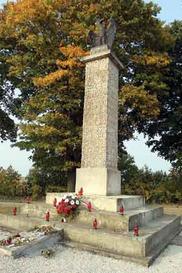 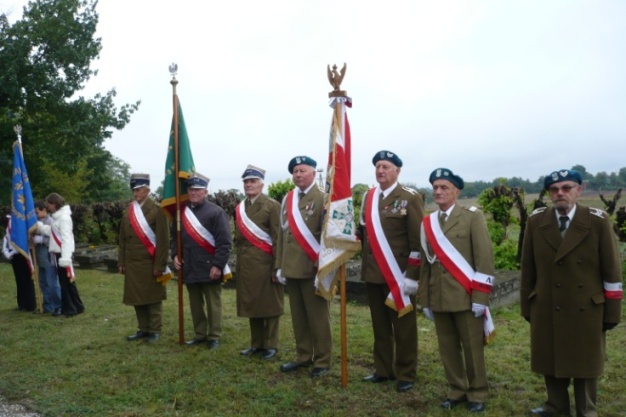             Pomnik„ Ku chwale pierwszych bojów Józefa Piłsudskiego o niepodległość Polski”  	        Obchody 95- Rocznicy Bojów Józefa Piłsudskiego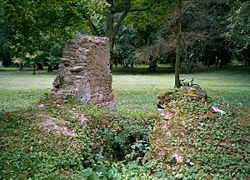 			         Ruiny dworu rodu Pusławskich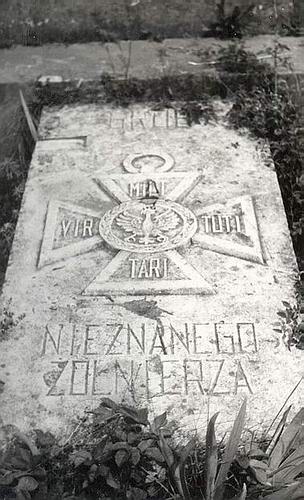 			   Jeden z grobów Nieznanego Żołnierza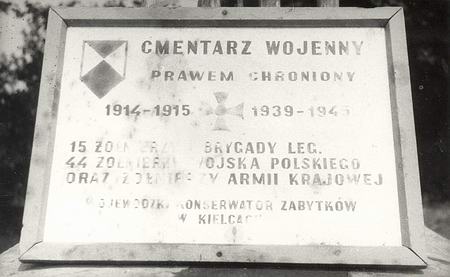 Sposób zagospodarowania przestrzeni Gmina Nowy KorczynGmina Nowy KorczynCzarkowyCzarkowyHa(%)Ha(%)Powierzchnia gminy ogółem 11731100832100 Użytki rolne   964182,1950660,82Lasy    9468,06283,36Wody powierzchniowe    4253,62253,00Pozostałe (nieużytki, łąki, drogi)    7196,1327332,82LataSołectwo Czarkowy Liczba ludności zamieszkałejLudność gminy NKLataOgółemOgółem2002428658120034286508200442564602005421640220064096360200740365322008388646620093796450Powierzchnia Liczba gospodarstw 1-2 ha 472-5 ha 655-7 ha 287-10 ha 2510-15 ha 8Powyżej 15ha 1Grunty pozostałe0Struktura produkcji roślinnej - struktura zasiewów:haZboża270Okopowe90Mieszanki pastewne60Warzywa5Wyszczególnienie – wieś CzarkowyOpis Co ją wyróżnia? Czarkowy cechuje dobrze zachowane środowisko naturalne. Bogactwo świata zwierząt i roślin jak również malownicze krajobrazy obszaruO dawnej świetności Czarkowy świadczy ilość obiektów zabytkowych, przede wszystkim: cmentarz wojenny, mogiły żołnierzy Legionów Polskich, żołnierzy Wojska Polskiego z 1939r. oraz Armii Krajowej i zespół dworski z parkiem, pozostałościami dworu oraz zabudowaniami gospodarczymi z przełomu XVIII i XIX w.Mieszkańcy wsi spotykają się w remizie OSP, która pełni także rolę świetlicy wiejskiej. Na terenie wsi odbywają się dożynki gminne. Ludność licznie uczestniczy w obchodach świąt kościelnych, festynach. Jakie pełni funkcje? Funkcje rolnicze, mieszkaniowe, lokalny ośrodek usługowy, funkcje rekreacyjne- remizaKim są mieszkańcy?  Przede wszystkim rolnicy -małe gospodarstwa rolne, emeryci, drobni przedsiębiorcy, młodzież szkolna, nauczyciele. Co daje utrzymanie? Rolnictwo, drobna przedsiębiorczość, handel, emerytury i renty Odczuwalnym negatywnie zjawiskiem jest emigracja ludności za granicę w celach zarobkowych.Jak zorganizowani są mieszkańcy? Na terenie Czarków działa kilka form organizacji życia:Organem stanowiącym i kontrolnym jest zebranie wiejskie (mieszkańców), organem wykonawczym sołtys, organem doradczym zaś rada sołecka, wybierana na zebraniu mieszkańców sołectwa,Ochotnicza Straż Pożarna, Koło Gospodyń Wiejskich Grupa Młodzieżowa „Perły Ponidzia”Jaki wygląd ma nasza wieś? Ogólnie stan jest niezły, ale pojawia się bałagan i nieład przestrzenny szczególnie w okolicach rynku chociaż poszczególne obejścia są zazwyczaj zadbane. Jakie obyczaje i tradycje są u nas pielęgnowane i rozwijane? Tradycje świeckie: Dożynki, zawody Ochotniczych Straży Pożarnych, Sobótki w Nowym Korczynie, Kingonalia, Dzień Dziecka, Dzień Babci i Dziadka, itp. Jak wyglądają mieszkania i obejścia? W większości zabudowa niska,  zadbane i estetycznie zagospodarowane zielenią. Wielu mieszkańców ozdabia okolice domów trawnikami i ogródkami. Brak jest jednak jednolitości. Jaki jest stan otoczenia i środowiska? Wieś jest zwodociągowana w 100%, jednakże nie jest w ogóle zgazyfikowana ani skanalizowana.Przez Czarkowy przebiega zielony szlak turystyczny biegnący w następujący sposób: Czarkowy – Stary Korczyn – Winiary – Nowy Korczyn – Strożyska – Badrzychowice – Rzegocin o długości 21 km.Jakie jest rolnictwo? Ziemia uprawna - jakość bonitacyjna gleb jest dobra. Rolnictwo drobnotowarowe, specyficzne uprawy – fasola. Jakie są powiązania komunikacyjne? Na terenie Sołectwa mieszkańcy korzystają z linii prywatnych - busy.Co proponujemy dzieciom i młodzieży? Zajęcia w świetlicy wiejskiej np. zajęcia komputerowe z wykorzystaniem Internetu, zajęciach muzyczne, spotkania i zabawy integracyjne, np. z okazji Dnia Dziecka, mikołajek, święta szkoły,  dyskoteki, imprezy plenerowe.Co proponujemy seniorom?Brak konkretnych propozycji; czynny udział w życiu Czarków poprzez przynależność do Ochotniczej Straży Pożarnej o bogatej tradycji i historii, co wiąże się z dużym prestiżem.MOCNE strony-atutySŁABE cechy –bariery ograniczające rozwój miejscowościkorzystne położeniedobrze zachowane środowisko naturalne i piękno naturybrak przemysłubogata historiawieś jest w pełni zwodociągowana wysoki poziom bezpieczeństwa odczuwany przez mieszkańcówbliska odległość uzdrowiskbrak przygotowania terenów pod inwestycje i brak zainteresowania ze strony inwestorówbrak miejscowych planów zagospodarowania przestrzennegobrak dobrze rozwiniętej infrastruktury społecznej i technicznej (zły stan dróg,)brak bazy turystycznejniski poziom integracji społeczności lokalnejbrak oferty dla seniorówbrak odpowiedniej promocji zwłaszcza w zakresie bogatej historiisłabe połączenie komunikacyjne międzywojewódzkiewysokie bezrobocie wśród młodych wykształconych osóbduży stopień emigracji zarobkowejSZANSE-możliwości rozwoju sołectwaZAGROŻENIA-czynniki niesprzyjającewykorzystanie walorów przyrodniczych i historycznych/ dziedzictwa kulturowego do rozwoju turystyki i agroturystyki- zwłaszcza czarkowskich stawów rozwój infrastruktury turystycznejrozwój infrastruktury społecznej i technicznej, promocja wsipodniesienie poziomu aktywności i integracji lokalnej społeczności możliwość ubiegania się o dalsze wsparcie ze środków zewnętrznych na projekty, realizowane na obszarach wiejskich.pogłębiająca się dezintegracja lokalnej społecznościwzrost bezrobocia starzenie się społeczności Czarkówemigracja ludności ze wsi odrzucenie wniosków o dotacje w ramach funduszy strukturalnych, krajowych, itp. na realizację lokalnych inwestycji, zgłoszonych do konkursu.